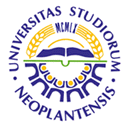 UNIVERSITY OF NOVI SADFACULTY OF AGRICULTURE 21000 NOVI SAD, TRG DOSITEJA OBRADOVIĆA 8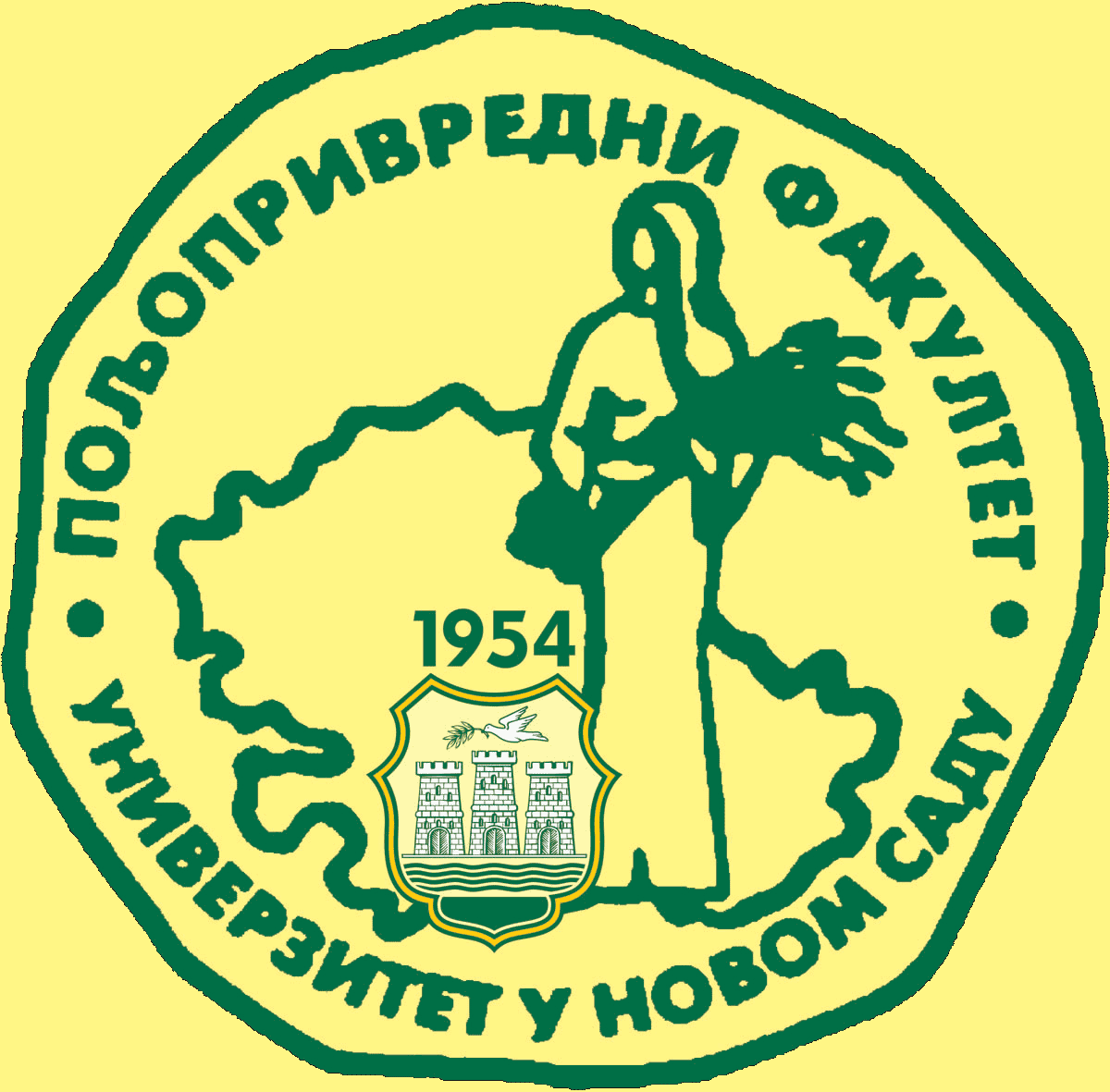 Study Programme AccreditationUNDERGRADUATE ACADEMIC STUDIES                           AGRICULTURAL TOURISM AND RURAL DEVELOPMENT                 Table 5.2 Course specificationTable 5.2 Course specificationTable 5.2 Course specificationCourse:Course:Sociology of Rural DevelopmentSociology of Rural DevelopmentSociology of Rural DevelopmentSociology of Rural DevelopmentSociology of Rural DevelopmentSociology of Rural DevelopmentSociology of Rural DevelopmentSociology of Rural DevelopmentSociology of Rural DevelopmentCourse id: 7ОАТ6I06Course id: 7ОАТ6I06Sociology of Rural DevelopmentSociology of Rural DevelopmentSociology of Rural DevelopmentSociology of Rural DevelopmentSociology of Rural DevelopmentSociology of Rural DevelopmentSociology of Rural DevelopmentSociology of Rural DevelopmentSociology of Rural DevelopmentNumber of ECTS: 6Number of ECTS: 6Sociology of Rural DevelopmentSociology of Rural DevelopmentSociology of Rural DevelopmentSociology of Rural DevelopmentSociology of Rural DevelopmentSociology of Rural DevelopmentSociology of Rural DevelopmentSociology of Rural DevelopmentSociology of Rural DevelopmentTeacher:Teacher:Dejan R. JankovićDejan R. JankovićDejan R. JankovićDejan R. JankovićDejan R. JankovićDejan R. JankovićDejan R. JankovićDejan R. JankovićDejan R. JankovićAssistant:Assistant:Marica D. Petrović, Marina D. NovakovMarica D. Petrović, Marina D. NovakovMarica D. Petrović, Marina D. NovakovMarica D. Petrović, Marina D. NovakovMarica D. Petrović, Marina D. NovakovMarica D. Petrović, Marina D. NovakovMarica D. Petrović, Marina D. NovakovMarica D. Petrović, Marina D. NovakovMarica D. Petrović, Marina D. NovakovCourse statusCourse statusElectiveElectiveElectiveElectiveElectiveElectiveElectiveElectiveElectiveNumber of active teaching classes (weekly)Number of active teaching classes (weekly)Number of active teaching classes (weekly)Number of active teaching classes (weekly)Number of active teaching classes (weekly)Number of active teaching classes (weekly)Number of active teaching classes (weekly)Number of active teaching classes (weekly)Number of active teaching classes (weekly)Number of active teaching classes (weekly)Number of active teaching classes (weekly)Lectures: 2Lectures: 2Tutorials: 2Tutorials: 2Tutorials: 2Other teaching types:Other teaching types:Study research work:Study research work:Other classes:Other classes:Precondition coursesPrecondition coursesManagement of Fruit and Viticultural Production, Management of Crop Production Management of Fruit and Viticultural Production, Management of Crop Production Management of Fruit and Viticultural Production, Management of Crop Production Management of Fruit and Viticultural Production, Management of Crop Production Management of Fruit and Viticultural Production, Management of Crop Production Management of Fruit and Viticultural Production, Management of Crop Production Management of Fruit and Viticultural Production, Management of Crop Production Management of Fruit and Viticultural Production, Management of Crop Production Management of Fruit and Viticultural Production, Management of Crop Production 1.Educational goalsIntroducing students to basic aspects of the sociological approach to social development and changes in rural areas and agriculture. The emphasis is placed on understanding complexities of rural development and its dimensions, main features of rural development policies, main features of social changes in rural areas and agriculture, and the state and perspectives of agriculture in rural areas.1.Educational goalsIntroducing students to basic aspects of the sociological approach to social development and changes in rural areas and agriculture. The emphasis is placed on understanding complexities of rural development and its dimensions, main features of rural development policies, main features of social changes in rural areas and agriculture, and the state and perspectives of agriculture in rural areas.1.Educational goalsIntroducing students to basic aspects of the sociological approach to social development and changes in rural areas and agriculture. The emphasis is placed on understanding complexities of rural development and its dimensions, main features of rural development policies, main features of social changes in rural areas and agriculture, and the state and perspectives of agriculture in rural areas.1.Educational goalsIntroducing students to basic aspects of the sociological approach to social development and changes in rural areas and agriculture. The emphasis is placed on understanding complexities of rural development and its dimensions, main features of rural development policies, main features of social changes in rural areas and agriculture, and the state and perspectives of agriculture in rural areas.1.Educational goalsIntroducing students to basic aspects of the sociological approach to social development and changes in rural areas and agriculture. The emphasis is placed on understanding complexities of rural development and its dimensions, main features of rural development policies, main features of social changes in rural areas and agriculture, and the state and perspectives of agriculture in rural areas.1.Educational goalsIntroducing students to basic aspects of the sociological approach to social development and changes in rural areas and agriculture. The emphasis is placed on understanding complexities of rural development and its dimensions, main features of rural development policies, main features of social changes in rural areas and agriculture, and the state and perspectives of agriculture in rural areas.1.Educational goalsIntroducing students to basic aspects of the sociological approach to social development and changes in rural areas and agriculture. The emphasis is placed on understanding complexities of rural development and its dimensions, main features of rural development policies, main features of social changes in rural areas and agriculture, and the state and perspectives of agriculture in rural areas.1.Educational goalsIntroducing students to basic aspects of the sociological approach to social development and changes in rural areas and agriculture. The emphasis is placed on understanding complexities of rural development and its dimensions, main features of rural development policies, main features of social changes in rural areas and agriculture, and the state and perspectives of agriculture in rural areas.1.Educational goalsIntroducing students to basic aspects of the sociological approach to social development and changes in rural areas and agriculture. The emphasis is placed on understanding complexities of rural development and its dimensions, main features of rural development policies, main features of social changes in rural areas and agriculture, and the state and perspectives of agriculture in rural areas.1.Educational goalsIntroducing students to basic aspects of the sociological approach to social development and changes in rural areas and agriculture. The emphasis is placed on understanding complexities of rural development and its dimensions, main features of rural development policies, main features of social changes in rural areas and agriculture, and the state and perspectives of agriculture in rural areas.1.Educational goalsIntroducing students to basic aspects of the sociological approach to social development and changes in rural areas and agriculture. The emphasis is placed on understanding complexities of rural development and its dimensions, main features of rural development policies, main features of social changes in rural areas and agriculture, and the state and perspectives of agriculture in rural areas.2.Educational outcomesUpon the completion of the course, students know sociological aspects of rural development; are able to notice the connection between different developmental dimensions; are able to recognize and sociologically understand certain models of rural development and positive or negative impacts of certain social changes in rural areas and in agriculture.2.Educational outcomesUpon the completion of the course, students know sociological aspects of rural development; are able to notice the connection between different developmental dimensions; are able to recognize and sociologically understand certain models of rural development and positive or negative impacts of certain social changes in rural areas and in agriculture.2.Educational outcomesUpon the completion of the course, students know sociological aspects of rural development; are able to notice the connection between different developmental dimensions; are able to recognize and sociologically understand certain models of rural development and positive or negative impacts of certain social changes in rural areas and in agriculture.2.Educational outcomesUpon the completion of the course, students know sociological aspects of rural development; are able to notice the connection between different developmental dimensions; are able to recognize and sociologically understand certain models of rural development and positive or negative impacts of certain social changes in rural areas and in agriculture.2.Educational outcomesUpon the completion of the course, students know sociological aspects of rural development; are able to notice the connection between different developmental dimensions; are able to recognize and sociologically understand certain models of rural development and positive or negative impacts of certain social changes in rural areas and in agriculture.2.Educational outcomesUpon the completion of the course, students know sociological aspects of rural development; are able to notice the connection between different developmental dimensions; are able to recognize and sociologically understand certain models of rural development and positive or negative impacts of certain social changes in rural areas and in agriculture.2.Educational outcomesUpon the completion of the course, students know sociological aspects of rural development; are able to notice the connection between different developmental dimensions; are able to recognize and sociologically understand certain models of rural development and positive or negative impacts of certain social changes in rural areas and in agriculture.2.Educational outcomesUpon the completion of the course, students know sociological aspects of rural development; are able to notice the connection between different developmental dimensions; are able to recognize and sociologically understand certain models of rural development and positive or negative impacts of certain social changes in rural areas and in agriculture.2.Educational outcomesUpon the completion of the course, students know sociological aspects of rural development; are able to notice the connection between different developmental dimensions; are able to recognize and sociologically understand certain models of rural development and positive or negative impacts of certain social changes in rural areas and in agriculture.2.Educational outcomesUpon the completion of the course, students know sociological aspects of rural development; are able to notice the connection between different developmental dimensions; are able to recognize and sociologically understand certain models of rural development and positive or negative impacts of certain social changes in rural areas and in agriculture.2.Educational outcomesUpon the completion of the course, students know sociological aspects of rural development; are able to notice the connection between different developmental dimensions; are able to recognize and sociologically understand certain models of rural development and positive or negative impacts of certain social changes in rural areas and in agriculture.3.Course contentTheoretical instruction: Principles of different theoretical approaches to social changes studies; Social changes in rural areas; Social conditions in sociological research of rural development; Rural development complexities and its importance; Different understanding of the rural in rural sociology and sociology of rural development; Basic dimensions of rural development and different types of capital in rural areas; The development of rural development policies: from agricultural to rural policy; Agricultural modernization and rural development; The future of agriculture and rural areas. Practical Instruction: Seminar papers, group work and discussions follow the theoretical course content.  3.Course contentTheoretical instruction: Principles of different theoretical approaches to social changes studies; Social changes in rural areas; Social conditions in sociological research of rural development; Rural development complexities and its importance; Different understanding of the rural in rural sociology and sociology of rural development; Basic dimensions of rural development and different types of capital in rural areas; The development of rural development policies: from agricultural to rural policy; Agricultural modernization and rural development; The future of agriculture and rural areas. Practical Instruction: Seminar papers, group work and discussions follow the theoretical course content.  3.Course contentTheoretical instruction: Principles of different theoretical approaches to social changes studies; Social changes in rural areas; Social conditions in sociological research of rural development; Rural development complexities and its importance; Different understanding of the rural in rural sociology and sociology of rural development; Basic dimensions of rural development and different types of capital in rural areas; The development of rural development policies: from agricultural to rural policy; Agricultural modernization and rural development; The future of agriculture and rural areas. Practical Instruction: Seminar papers, group work and discussions follow the theoretical course content.  3.Course contentTheoretical instruction: Principles of different theoretical approaches to social changes studies; Social changes in rural areas; Social conditions in sociological research of rural development; Rural development complexities and its importance; Different understanding of the rural in rural sociology and sociology of rural development; Basic dimensions of rural development and different types of capital in rural areas; The development of rural development policies: from agricultural to rural policy; Agricultural modernization and rural development; The future of agriculture and rural areas. Practical Instruction: Seminar papers, group work and discussions follow the theoretical course content.  3.Course contentTheoretical instruction: Principles of different theoretical approaches to social changes studies; Social changes in rural areas; Social conditions in sociological research of rural development; Rural development complexities and its importance; Different understanding of the rural in rural sociology and sociology of rural development; Basic dimensions of rural development and different types of capital in rural areas; The development of rural development policies: from agricultural to rural policy; Agricultural modernization and rural development; The future of agriculture and rural areas. Practical Instruction: Seminar papers, group work and discussions follow the theoretical course content.  3.Course contentTheoretical instruction: Principles of different theoretical approaches to social changes studies; Social changes in rural areas; Social conditions in sociological research of rural development; Rural development complexities and its importance; Different understanding of the rural in rural sociology and sociology of rural development; Basic dimensions of rural development and different types of capital in rural areas; The development of rural development policies: from agricultural to rural policy; Agricultural modernization and rural development; The future of agriculture and rural areas. Practical Instruction: Seminar papers, group work and discussions follow the theoretical course content.  3.Course contentTheoretical instruction: Principles of different theoretical approaches to social changes studies; Social changes in rural areas; Social conditions in sociological research of rural development; Rural development complexities and its importance; Different understanding of the rural in rural sociology and sociology of rural development; Basic dimensions of rural development and different types of capital in rural areas; The development of rural development policies: from agricultural to rural policy; Agricultural modernization and rural development; The future of agriculture and rural areas. Practical Instruction: Seminar papers, group work and discussions follow the theoretical course content.  3.Course contentTheoretical instruction: Principles of different theoretical approaches to social changes studies; Social changes in rural areas; Social conditions in sociological research of rural development; Rural development complexities and its importance; Different understanding of the rural in rural sociology and sociology of rural development; Basic dimensions of rural development and different types of capital in rural areas; The development of rural development policies: from agricultural to rural policy; Agricultural modernization and rural development; The future of agriculture and rural areas. Practical Instruction: Seminar papers, group work and discussions follow the theoretical course content.  3.Course contentTheoretical instruction: Principles of different theoretical approaches to social changes studies; Social changes in rural areas; Social conditions in sociological research of rural development; Rural development complexities and its importance; Different understanding of the rural in rural sociology and sociology of rural development; Basic dimensions of rural development and different types of capital in rural areas; The development of rural development policies: from agricultural to rural policy; Agricultural modernization and rural development; The future of agriculture and rural areas. Practical Instruction: Seminar papers, group work and discussions follow the theoretical course content.  3.Course contentTheoretical instruction: Principles of different theoretical approaches to social changes studies; Social changes in rural areas; Social conditions in sociological research of rural development; Rural development complexities and its importance; Different understanding of the rural in rural sociology and sociology of rural development; Basic dimensions of rural development and different types of capital in rural areas; The development of rural development policies: from agricultural to rural policy; Agricultural modernization and rural development; The future of agriculture and rural areas. Practical Instruction: Seminar papers, group work and discussions follow the theoretical course content.  3.Course contentTheoretical instruction: Principles of different theoretical approaches to social changes studies; Social changes in rural areas; Social conditions in sociological research of rural development; Rural development complexities and its importance; Different understanding of the rural in rural sociology and sociology of rural development; Basic dimensions of rural development and different types of capital in rural areas; The development of rural development policies: from agricultural to rural policy; Agricultural modernization and rural development; The future of agriculture and rural areas. Practical Instruction: Seminar papers, group work and discussions follow the theoretical course content.  4.Teaching methodsLectures,  Seminar papers, group work and discussions.4.Teaching methodsLectures,  Seminar papers, group work and discussions.4.Teaching methodsLectures,  Seminar papers, group work and discussions.4.Teaching methodsLectures,  Seminar papers, group work and discussions.4.Teaching methodsLectures,  Seminar papers, group work and discussions.4.Teaching methodsLectures,  Seminar papers, group work and discussions.4.Teaching methodsLectures,  Seminar papers, group work and discussions.4.Teaching methodsLectures,  Seminar papers, group work and discussions.4.Teaching methodsLectures,  Seminar papers, group work and discussions.4.Teaching methodsLectures,  Seminar papers, group work and discussions.4.Teaching methodsLectures,  Seminar papers, group work and discussions.Knowledge evaluation (maximum 100 points)Knowledge evaluation (maximum 100 points)Knowledge evaluation (maximum 100 points)Knowledge evaluation (maximum 100 points)Knowledge evaluation (maximum 100 points)Knowledge evaluation (maximum 100 points)Knowledge evaluation (maximum 100 points)Knowledge evaluation (maximum 100 points)Knowledge evaluation (maximum 100 points)Knowledge evaluation (maximum 100 points)Knowledge evaluation (maximum 100 points)Pre-examination obligationsPre-examination obligationsPre-examination obligationsMandatoryPointsPointsFinal exam Final exam MandatoryMandatoryPointsLecture attendanceLecture attendanceLecture attendanceYes/No1010Written exam Written exam Yes/NoYes/No-Tutorial  activityTutorial  activityTutorial  activityYes/No2020Oral examOral examYes/NoYes/No30Tutorial attendanceTutorial attendanceTutorial attendanceYes/No1010Seminar paperSeminar paperSeminar paperYes/No3030OtherOtherOtherYes/No--Literature Literature Literature Literature Literature Literature Literature Literature Literature Literature Literature Ord.AuthorAuthorTitleTitleTitlePublisherPublisherPublisherPublisherYear1.Šljukić, S. i M. ŠljukićŠljukić, S. i M. ŠljukićZemlja i ljudi. Seljaštvo i društvena strukturaZemlja i ljudi. Seljaštvo i društvena strukturaZemlja i ljudi. Seljaštvo i društvena strukturaMediterran Publishing. Novi SadMediterran Publishing. Novi SadMediterran Publishing. Novi SadMediterran Publishing. Novi Sad20122.Šljukić, S.Šljukić, S.Seljak i zadruga u ravniciSeljak i zadruga u ravniciSeljak i zadruga u ravniciMediterran Publishing. Novi SadMediterran Publishing. Novi SadMediterran Publishing. Novi SadMediterran Publishing. Novi Sad20093.Cvejić, S., Babović, Marija, Petrović, Mina, Bogdanov, Natalija i Olivera, VukovićCvejić, S., Babović, Marija, Petrović, Mina, Bogdanov, Natalija i Olivera, VukovićSocijalna isključenost u ruralnim oblastima SrbijeSocijalna isključenost u ruralnim oblastima SrbijeSocijalna isključenost u ruralnim oblastima SrbijeUNDP. BeogradUNDP. BeogradUNDP. BeogradUNDP. Beograd20104.Bogdanov, NatalijaBogdanov, NatalijaMala ruralna domaćinstva u Srbiji i ruralna nepoljoprivredna ekonomijaMala ruralna domaćinstva u Srbiji i ruralna nepoljoprivredna ekonomijaMala ruralna domaćinstva u Srbiji i ruralna nepoljoprivredna ekonomijaUNDP. BeogradUNDP. BeogradUNDP. BeogradUNDP. Beograd20075.Ploeg, J. D. vander, Broekhuizen, R., Brunori, G., Sonnino, Roberta, Knickel, K., Tisenkopfs, T. And H. OostindiePloeg, J. D. vander, Broekhuizen, R., Brunori, G., Sonnino, Roberta, Knickel, K., Tisenkopfs, T. And H. OostindieTowards a framework for understanding regional rural development. In Ploeg, J. D. vanderandT. Marsden (ed). Unfolding websTowards a framework for understanding regional rural development. In Ploeg, J. D. vanderandT. Marsden (ed). Unfolding websTowards a framework for understanding regional rural development. In Ploeg, J. D. vanderandT. Marsden (ed). Unfolding websVanGorcum. AssenVanGorcum. AssenVanGorcum. AssenVanGorcum. Assen20086.Woods, M.Woods, M.Rural development. Principles and PracticeRural development. Principles and PracticeRural development. Principles and PracticeSAGE PublicationsSAGE PublicationsSAGE PublicationsSAGE Publications20057.Moseley, M. J.Moseley, M. J.Rural development. Principles and PracticeRural development. Principles and PracticeRural development. Principles and PracticeSAGE PublicationsSAGE PublicationsSAGE PublicationsSAGE Publications20038.Cloke, P, Marsden, T. And P. H. Mooney (ed)Cloke, P, Marsden, T. And P. H. Mooney (ed)Handbook of rural studiesHandbook of rural studiesHandbook of rural studiesSAGE PublicationsSAGE PublicationsSAGE PublicationsSAGE Publications20069.Selected articlesSelected articlesSelected articlesSociologija sela, Sociologia Ruralis, Јournal of Rural StudiesSociologija sela, Sociologia Ruralis, Јournal of Rural StudiesSociologija sela, Sociologia Ruralis, Јournal of Rural StudiesSociologija sela, Sociologia Ruralis, Јournal of Rural Studies